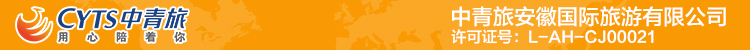 新【云南小时光】大理丽江泸沽湖双飞6日行程单直飞丽江 纯玩无购物行程安排费用说明其他说明产品编号YYSJ20230828出发地合肥市目的地丽江市-大理白族自治州-丽江冰川公园-云南丽江古城-玉龙雪山-蓝月谷-丽江泸沽湖行程天数6去程交通飞机返程交通飞机参考航班无无无无无产品亮点人数满15成人，安排2+1车型。人数满15成人，安排2+1车型。人数满15成人，安排2+1车型。人数满15成人，安排2+1车型。人数满15成人，安排2+1车型。D1D1行程详情合肥—丽江机场—入住丽江酒店请各位贵宾按规定时间前往机场集合，后前往大理，抵达【丽江三义机场】后我社安排专人接站，到达后安排酒店直接入住；入住后游客可自行游览丽江用餐早餐：X     午餐：X     晚餐：X   住宿丽江酒店  备选酒店：丽江麦客达温德姆酒店、书香心泊酒店、莱诺半岛酒店、丽江财祖度假酒店或其他同级别酒店D2D2行程详情丽江一双廊古镇一VIP洱海私人游艇一大理古城一入住大理温泉酒店酒店早餐后，乘车前往大理，大理是云南的网红城市聚集地，有苍山洱海，面朝洱海春暖花开。洱海之所以最终以“洱”为名，要么说它“形若人耳”，要么说它“如月抱珥”，因而得名。而“海”的叫法，则源于云南的习俗。在云南十八怪中就有一怪为“湖泊称作海”。这就是说，湖泊在云南多被叫做“海”。用餐早餐：√     午餐：√     晚餐：√   住宿大理酒店  备选酒店：大理地热国温泉酒店、普陀泉温泉酒店或其他同级别酒店D3D3行程详情大理一泸沽湖一午餐一情人滩一猪槽船—摩梭走盛宴（摩梭盛宴晚会）—入住泸沽湖酒店早餐后乘车前往美丽的泸沽湖畔，由于路途较远车程比较长久，请调整好美丽的心情，最美的风景在路上。泸沽湖属偏远山地区，住宿和饮食标准都不及周边城区，给您带来的不便敬请谅解，您可在旅途中自备些零食。【情人滩】位于凉山泸沽湖景区内，是一大片坡地，延伸到湖里成为水草密布的湿地。由于信仰的关系，人们在松林和草地上挂起经幡，迎风招展，格外给人以许多神秘的感觉。这里有较好的阳光和开阔地，大声呐喊，或者和衣在草地上打滚，是一个适合放松休闲的好去处。用餐早餐：√     午餐：√     晚餐：√   住宿泸沽湖酒店 备选酒店：银湖岛、璞山云美女儿国、呀拉索庄园、诗莉莉溪畔、泸沽湖洛隐仙境度假酒店、泸沽湖普洛·名邸酒店D4D4行程详情体验少数民族文化一午餐一千古情一入住丽江酒店早餐后，体验少数民族生活，了解奉行“男不娶，女不嫁”的“走婚”习俗。用餐早餐：√     午餐：√     晚餐：√   住宿丽江酒店  丽江备选酒店：丽江晶玺希尔顿酒店、金林豪生大酒店、丽江铂尔曼度假酒店、丽江悦云别院度假酒店、复华丽朗度假村或其他同级别酒店D5D5行程详情体验茶马古道重镇一午餐一冰川公园大索道一蓝月谷一晚餐一入住丽江酒店早餐后乘车前往茶马古道重镇，体验白族文化。用餐早餐：√     午餐：√     晚餐：X   住宿丽江备选酒店：丽江晶玺希尔顿酒店、金林豪生大酒店、丽江铂尔曼度假酒店、丽江悦云别院度假酒店、复华丽朗度假村或其他同级别酒店D6D6行程详情丽江飞合肥早餐后，根据航班时间，工作人员送您到达丽江机场，结束愉快的民族风情之旅，回到温馨的家用餐早餐：√     午餐：X     晚餐：X   住宿无费用包含导 游	根据实际游客人数 7人以下司机兼导游，8 人以上专职中文导游服务，自由活动期间无导游陪同导 游	根据实际游客人数 7人以下司机兼导游，8 人以上专职中文导游服务，自由活动期间无导游陪同导 游	根据实际游客人数 7人以下司机兼导游，8 人以上专职中文导游服务，自由活动期间无导游陪同费用不包含1.如景区内付费拍照、游乐设施等；1.如景区内付费拍照、游乐设施等；1.如景区内付费拍照、游乐设施等；温馨提示温馨提示	1、云南是一个多民族地区，请游客尊重当地相关的法律法规、民族风俗、宗教信仰;退改规则以旅游合同约定为准，如按约定比例扣除的必要的费用低于实际发生的费用，旅游者按照实际发生的费用支付。保险信息《中国公民国内旅游文明行为公约》